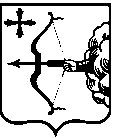 ЗАКОНКИРОВСКОЙ ОБЛАСТИО преобразовании Богородского городского поселения Богородского муниципального района Кировской области и о внесении изменений в отдельные законы Кировской области в связи с преобразованием муниципального образованияПринят Законодательным Собранием Кировской области Статья 11. В соответствии с частями 2, 7 статьи 13 Федерального закона 
от 6 октября 2003 года № 131-ФЗ «Об общих принципах организации местного самоуправления в Российской Федерации» преобразовать Богородское городское поселение путем изменения статуса Богородского городского поселения и наделения его статусом городского округа.2. Установить наименование преобразованного муниципального образования Богородский городской округ. 3. Изменение статуса Богородского городского поселения в связи 
с наделением его статусом городского округа осуществляется с согласия населения Богородского городского поселения и Богородского муниципального района, из состава которого выделяется Богородское городское поселение, выраженного представительными органами указанных муниципальных образований.4. Богородское городское поселение считается преобразованным 
в Богородский городской округ со дня вступления в силу настоящего Закона.Статья 21. Установить, что границы Богородского городского округа соответствуют границам Богородского городского поселения согласно картографическому описанию (приложение к настоящему Закону).2. В состав территории Богородского городского округа входят населенные пункты, входившие в состав территории Богородского городского поселения:поселок городского типа Богородск; деревня Мухачи;деревня Ходыри;деревня Сарапулы;деревня Рябины;хутор Привольный.Статья 31. Органы местного самоуправления Богородского городского округа 
в соответствии со своей компетенцией являются правопреемниками органов местного самоуправления Богородского городского поселения в отношениях 
с органами государственной власти Российской Федерации, органами государственной власти Кировской области, органами местного самоуправления и должностными лицами местного самоуправления, физическими и юридическими лицами в соответствии с законодательством Российской Федерации и Кировской области.2. Вопросы правопреемства регулируются настоящим Законом 
и муниципальными правовыми актами Богородского городского округа.3. Вопросы правопреемства в части, не урегулированной настоящим Законом и муниципальными правовыми актами Богородского городского округа, регулируются законодательством Российской Федерации и Кировской области, а также договорами и соглашениями, заключенными органами местного самоуправления Богородского городского поселения.4. До урегулирования муниципальными правовыми актами Богородского городского округа вопросов правопреемства в отношении муниципальных учреждений, предприятий и организаций, ранее созданных органами местного самоуправления, которые на день вступления в силу настоящего Закона осуществляли полномочия по решению вопросов местного значения 
на территории Богородского городского поселения, или с их участием, соответствующие муниципальные учреждения, предприятия и организации продолжают осуществлять свою деятельность с сохранением их прежней организационно-правовой формы.Статья 41. Со дня вступления в силу настоящего Закона до 1 января 2020 года устанавливается переходный период.2. В течение переходного периода осуществляется формирование органов местного самоуправления Богородского городского округа, разграничение (передача) имущества между Богородским муниципальным районом 
и Богородским городским округом в соответствии с разграничением вопросов местного значения, а также завершается урегулирование иных вопросов, предусмотренных настоящим Законом.3. До формирования органов местного самоуправления Богородского городского округа полномочия по решению вопросов местного значения 
и иных вопросов, отнесенных федеральным и областным законодательством 
к полномочиям органов местного самоуправления городского округа, осуществляют органы местного самоуправления, которые до преобразования Богородского городского поселения в Богородский городской округ осуществляли полномочия по решению указанных вопросов на этой территории.Представительный орган Богородского городского поселения 
осуществляет полномочия, предусмотренные абзацем первым настоящей части, до первого заседания представительного органа Богородского городского округа.Глава Богородского городского поселения до принятия Устава Богородского городского округа представляет Богородский городской округ 
в отношениях с органами местного самоуправления других муниципальных образований, органами государственной власти, гражданами и организациями, без доверенности действует от имени Богородского городского округа. 4. Структура органов местного самоуправления Богородского городского округа определяется представительным органом Богородского городского округа после его избрания.5. В переходный период муниципальные правовые акты принимаются органами местного самоуправления Богородского городского поселения 
и органами местного самоуправления Богородского муниципального района 
по вопросам местного значения и иным вопросам, отнесенным федеральным 
и областным законодательством к полномочиям органов местного самоуправления городского округа, относящимся к их компетенции, подписываются и опубликовываются (обнародуются) в установленном порядке.6. Со дня формирования органов местного самоуправления Богородского городского округа полномочия органов местного самоуправления Богородского городского поселения досрочно прекращаются 
и соответствующие органы местного самоуправления подлежат ликвидации 
как юридические лица на основании решения, принимаемого представительным органом Богородского городского округа, в котором определяются:состав ликвидационной комиссии;функции ликвидационной комиссии;планы ликвидационных мероприятий;срок проведения ликвидации.Статья 51. Формирование органов местного самоуправления Богородского городского округа осуществляется в порядке, установленном федеральным 
и областным законодательством и должно быть завершено не позднее 1 января 2020 года.2. Численность депутатов представительного органа Богородского городского округа первого созыва – 11 человек. Выборы проводятся 
по одномандатным избирательным округам. Организация и проведение выборов депутатов представительного органа Богородского городского округа первого созыва осуществляются в порядке, установленным федеральным и областным законодательством.3. Глава Богородского городского округа избирается в соответствии 
с Законом Кировской области от 29.12.2004 № 292-ЗО «О местном самоуправлении в Кировской области» представительным органом Богородского городского округа из числа кандидатов, представленных конкурсной комиссией по результатам конкурса. Статья 6 1. Полномочия органов местного самоуправления городского округа, сформированных в соответствии со статьей 5 настоящего Закона, по решению вопросов местного значения и иных вопросов, отнесенных федеральным 
и областным законодательством к полномочиям органов местного самоуправления городского округа, в 2019 году осуществляются 
за счет средств бюджета Богородского городского поселения.2. Богородский городской округ является правопреемником Богородского городского поселения по обязательствам, вытекающим из предоставления бюджетных кредитов, муниципальных гарантий, и иным обязательствам Богородского городского поселения, вытекающим из бюджетных правоотношений.3. Составление, рассмотрение и утверждение отчетов об исполнении бюджета Богородского городского поселения, внесение изменений в решение 
о бюджете Богородского городского поселения на 2019 год и на плановый период 2020 – 2021 годов, исполнение бюджета Богородского городского поселения на 2019 год и на плановый период 2020-2021 годов и контроль 
за его исполнением, до формирования органов местного самоуправления Богородского городского округа осуществляется органами местного самоуправления Богородского городского поселения. Статья 7 Организационное и материально-техническое обеспечение деятельности органов местного самоуправления по преобразованию Богородского городского поселения в Богородский городской округ, осуществляется за счет средств бюджета Богородского городского поселения.Статья 8 Муниципальные правовые акты Богородского городского поселения 
и Богородского муниципального района по правоотношениям Богородского городского поселения, принятые до вступления в силу настоящего Закона, 
а также в период со дня вступления в силу настоящего Закона до дня формирования органов местного самоуправления Богородского городского округа, действуют на территории Богородского городского округа в части, 
не противоречащей федеральным законам и иным нормативным правовым актам Российской Федерации, Уставу Кировской области, законам 
и иным нормативным правовым актам Кировской области, 
а также муниципальным правовым актам органов местного самоуправления Богородского городского округа.Статья 9Внести в Закон Кировской области от 7 декабря 2004 года № 284-ЗО 
«Об установлении границ муниципальных образований Кировской области 
и наделении их статусом муниципального района, городского округа, городского поселения, сельского поселения» (Сборник основных нормативных правовых актов органов государственной власти Кировской области, 2005, № 1 (59), часть 2, ст. 2740; № 3 (61), ст. 2814; № 5 (63), часть 2, ст. 2963; 2007, № 1 (70), ст. 3283; 2008, № 1 (80), часть 2, ст. 3689; № 3 (82), 
ст. 3742; № 29 (108), ст. 3881; 2009, № 1 (121), часть 2, ст. 3982; 2012, 
№ 4 (142), часть 1, ст. 5001; 2013, № 2 (146), ст. 5182; № 5 (149), ст. 5312; 
№ 6 (150), ст. 5367; 2014, № 3 – 4 (153 – 154), ст. 5465, ст. 5478; 2015, 
№ 1 (157), ст. 5636; № 2 (158), ст. 5687; 2016, № 3 (165), ст. 5936; официальный информационный сайт Правительства Кировской области, 2016, 22 декабря) следующие изменения:1) часть 1 статьи 2 дополнить пунктом 7 следующего содержания: «7) Богородский городской округ в составе территории поселка городского типа Богородск и подчиненных ему административно следующих населенных пунктов: деревня Мухачи, деревня Ходыри, деревня Сарапулы, деревня Рябины, хутор Привольныйс административным центром поселок городского типа Богородск.»;2) пункт 4 статьи 3 признать утратившим силу;3) пункт 4 приложения № 6 признать утратившим силу;4) пункт 4 приложения № 9 признать утратившим силу.Статья 10 Настоящий закон вступает в силу с 1 января 2019 года.ГубернаторКировской области 						                    И.В. Васильевг. Киров «____»___________ 2018 года№ _____Приложениек Закону Кировской областиот _____________№____Картографическое описаниеграниц Богородского городского округаОбозначение части границОбозначение части границОписание прохождения части границот точкидо точкиОписание прохождения части границПо границе с МО Ошланское сельское поселение Богородского муниципального районаПо границе с МО Ошланское сельское поселение Богородского муниципального районаПо границе с МО Ошланское сельское поселение Богородского муниципального района17По границе земельного участка с кадастровым номером 43:04:000000:128 (1060 м в общем направлении на юго-восток)78По границе земельного участка с кадастровым номером 43:04:370301:968 (210 м в общем направлении на юго-восток)812По границе земельного участка с кадастровым номером 43:04:000000:128 (350 м в общем направлении на юго-восток)1213Между двух точек, имеющих координатное описание, по прямой (17 м в общем направлении на юго-восток)1368По левому берегу реки Воя (1404 м в общем направлении на юго-запад)6881По границе земельного участка с кадастровым номером 43:04:410301:549 (1431 м в общем направлении на юго-восток)81177По ручью (3120 м в общем направлении на северо-восток)177178Между двух точек, имеющих координатное описание, по прямой до ручья (55 м в общем направлении на юго-запад)178181По границе земельного участка с кадастровым номером 43:04:000000:128 (400 м в общем направлении на юго-восток)181183По границе земельного участка с кадастровым номером 43:04:410301:547 (490 м в общем направлении на юго-запад)183189По границе земельного участка с кадастровым номером 43:04:390201:1625 (480 м в общем направлении на юго-восток)189216По левому берегу реки Поломка (1354 м в общем направлении на северо-запад)216217По восточной стороне полосы отвода автодороги Зуевка - Богородское - Кырчаны (470 м в общем направлении на юго-запад)217218Между двух точек, имеющих координатное описание, по прямой до автодороги Зуевка - Богородское - Кырчаны (161 м в общем направлении на юго-восток)218222По границе земельного участка с кадастровым номером 43:04:360201:1625 (1180 м в общем направлении на юго-восток)222232По краю пашни (2192 м в общем направлении на северо-восток)232233По межнику между бывшими совхозом "Рябиновский" и совхозом "Дубовецкий" до края леса (370 м в общем направлении на юго-восток)233235По краю леса (450 м в общем направлении на юго-восток)235242По ручью от реки Градобоевка (1210 м в общем направлении на юго-восток)242244По краю леса (1050 м в общем направлении на юго-восток)244257По межнику между бывшими совхозом "Рябиновский" и совхозом "Дубовецкий" до края леса (4910 м в общем направлении на юго-восток)257258По краю поля (410 м в общем направлении на юго-запад)258276По ручью (1760 м в общем направлении на северо-запад)276310По среднему течению реки Черная Лобань (1400 м в общем направлении на юго-запад)310362По среднему течению реки Черная Лобань (1580 м в общем направлении на юго-восток)362364По среднему течению реки Черная Лобань (60 м в общем направлении на юго-запад)364367По среднему течению реки Черная Лобань (100 м в общем направлении на юго-восток)367372По западному берегу пруда (420 м в общем направлении на юго-запад)372391По среднему течению реки Черная Лобань до пруда (560 м в общем направлении на юго-запад)391412По среднему течению реки Черная Лобань до ручья (1170 м в общем направлении на юго-запад)412413По среднему течению реки Черная Лобань, пересекая автодорогу Плотники - Вожгалы - Богородское - Уни (57 м в общем направлении на юго-запад)413452По среднему течению реки Черная Лобань от автодороги Плотники - Вожгалы - Богородское - Уни (1050 м в общем направлении на юго-запад)452480По среднему течению реки Черная Лобань до ручья (1050 м в общем направлении на юго-запад)480500По ручью от реки Черная Лобань (1280 м в общем направлении на юго-восток)500507По границе земельного участка с кадастровым номером 43:04:000000:133 (1140 м в общем направлении на юго-восток)507508По краю леса (20 м в общем направлении на северо-восток)508509По краю пашни, пересекая лог (1110 м в общем направлении на юго-восток)509513По краю пашни (190 м в общем направлении на юго-запад)513517По границе земельного участка с кадастровым номером 43:04:000000:133 (240 м в общем направлении на юго-запад)517518По прямой между двух точек, имеющих координатное описание, пересекая пойму реки Пуга от края пашни (50 м в общем направлении на юго-восток)518589По среднему течению реки Пуга (3232 м в общем направлении на юго-запад)589706По среднему течению реки Березовка (2976 м в общем направлении на юго-запад)706713По среднему течению реки Черная Лобань (670 м в общем направлении на юго-запад)713744По среднему течению реки Черная Лобань (1110 м в общем направлении на юго-запад)744768По среднему течению реки Черная Лобань (760 м в общем направлении на северо-запад)768798По ручью Шулаевка от реки Черная Лобань (2970 м в общем направлении на северо-восток)798805По краю леса от ручья Шулаевка (1420 м в общем направлении на юго-запад)805816По границе земельного участка с кадастровым номером 43:04:310601:637 по краю леса (3070 м в общем направлении на северо-запад)816834По границе земельного участка с кадастровым номером 43:04:310601:637 по краю леса (2160 м в общем направлении на северо-восток)834840По границе земельного участка с кадастровым номером 43:04:310601:637 по краю леса (960 м в общем направлении на северо-запад)840849По границе земельного участка с кадастровым номером 43:04:310601:637 по краю леса (1350 м в общем направлении на юго-запад)849853По краю поля-межника между двумя хозяйствами бывших совхозов "Богородский" и "Хорошевский" (1270 м в общем направлении на северо-запад)853858По просеке-межнику между двумя бывшими хозяйствами совхозами "Богородский" и "Хорошевский" (1150 м в общем направлении на северо-запад)858933По ручью Коряковский (2180 м в общем направлении на северо-запад)933937По среднему течению реки Белая Лобань (115 м в общем направлении на северо-запад)937941По среднему течению реки Белая Лобань (117 м в общем направлении на северо-восток)941944По среднему течению реки Белая Лобань (120 м в общем направлении на юго-восток)944966По среднему течению реки Белая Лобань (1590 м в общем направлении на северо-восток)966968По осушительному каналу до реки Белая Лобань (520 м в общем направлении на северо-запад)968980По границе земельного участка с кадастровым номером 43:04:400201:1319 (1607 м в общем направлении на северо-запад)980981По прямой между двух точек, имеющих координатное описание, пересекая лог, до края пашни (110 м в общем направлении на юго-запад)9811006По краю леса до лога (2130 м в общем направлении на северо-запад)10061019По краю леса (649 м в общем направлении на юго-запад)10191024По краю леса (244 м в общем направлении на северо-запад)10241038По краю леса (1160 м в общем направлении на северо-запад)10381040По краю леса (240 м в общем направлении на северо-восток)10401043По краю леса (890 м в общем направлении на юго-восток)10431058По краю леса (1450 м в общем направлении на северо-восток)10581059По прямой между двух точек от края леса до края леса, пересекая автодорогу Богородское - Рождественнское (80 м на северо-восток)10591062По северо-восточной стороне автодороги Богородское - Рождественское до края леса (940 м в общем направлении на юго-восток)10621066По краю пашни (530 м в общем направлении на северо-восток)10661067По просеке (150 м в общем направлении юго-запад)10671068По краю леса (440 м в общем направлении на юго-запад)10681074По краю пашни (520 м в общем направлении на северо-восток)10741075По просеке (530 м в общем направлении на юго-запад)10751078По просеке (920 м в общем направлении на северо-запад)10781084По просеке (2190 м в общем направлении на северо-восток)10841087По просеке (1990 м в общем направлении на северо-запад)10871096По просеке (1660 м в общем направлении на северо-восток)10961097По логу (290 м в общем направлении на северо-восток)10971104По краю пашни (2090 м в общем направлении на северо-восток)11041118По правому берегу реки Воя (620 м в общем направлении на северо-восток)11181122По краю пашни до реки Воя (460 м в общем направлении на северо-восток)11221123Между двух точек, имеющих координатное описание, по прямой пересекая дорогу Уни - Богородское - Вожгалы (740 м в общем направлении на северо-восток)11231130По просеке (1250 м в общем направлении на северо-восток)11301131По краю пашни (760 м в общем направлении на северо-восток)11311По краю леса (820 м в общем направлении на северо-восток)